Smlouva o dílo Smluvní stranyZadavatel: Domov Na zámečku Rokytnice, příspěvková organizace	se sídlem: Rokytnice č. p. 1, 751 04 Rokytnice	IČ: 61985911	Jednající: JUDr. Eva Fabová, ředitelka	bankovní spojení: Osoby oprávněné jednat za zadavatele:ve věcech smluvních:		JUDr. Eva Fabová, ředitelkave věcech technických             ing. Tomáš Červený - správce	aZhotovitel: AMBRA –Trade, s.r.o.	se sídlem: Potoční 1094, 738 01 Frýdek-Místek	IČ: 25 37 88 30, DIČ: CZ25378830	Jednající:. Pavel Svoboda, jednatel společnosti              bankovní spojení:	Osoby oprávněné jednat za zhotovitele:		- ve věcech smluvních:   	Ing. Pavel Svoboda, prokurista společnosti			- ve věcech technických: 	Simona Rychlá, vedoucí obchodního oddělení		  	nebo jiní písemně zmocnění pracovnícise níže uvedeného dne, měsíce a roku dohodly podle ustanovení § 2586 zák. č. 89/2012 Sb., občanský zákoník, v platném znění, na tomto znění smlouvy:			I. Předmět dílaPředmětem této smlouvy je závazek zhotovitele provést na svůj náklad a nebezpečí pro zadavatele dílo a zadavatel se zavazuje dílo převzít a zaplatit cenu.Předmětem této smlouvy je vybavení pracovny a výměna obložení, vč. vynášení a montáže.Rozsah díla je stanoven přílohou:       cenová nabídka ze dne 15. 5. 2023Místem plnění je: sídlo zadavateleII. Cena dílaCena za dílo podle této smlouvy byla stanovena dohodou na podkladě cenové nabídky jako cena smluvní:DPH bude účtováno ve výši stanovené příslušným právním předpisem platným ke dni předání díla.III. Placení a platební podmínkyFakturace bude provedena na základě odsouhlaseného soupisu provedených prací a dodávek.Fakturu je povinen zhotovitel vystavit a předat zadavateli nejpozději do 14 dnů po protokolárním předání díla. Zaplacením faktury se rozumí připsání částky na bankovní účet zhotovitele, uvedený v záhlaví této smlouvy.Splatnost předložených faktur činí 14 kalendářních dnů ode dne doručení zadavateli. V pochybnostech se má za to, že faktura byla doručena třetího dne po odeslání.Vlastníkem zhotovovaného díla je zadavatel. Vlastníkem movitých věcí použitých ke zhotovení díla je zhotovitel, a to až do doby úplného zaplacení díla zadavatelem. Nebezpečí škody na věci použité ke zhotovování díla nese zhotovitel do doby převzetí díla nebo jeho části zadavatelem, a to potvrzeným protokolem o předání a převzetí díla nebo jeho části.V případě, že zadavatel nezaplatí sjednanou cenu díla ani v náhradním termínu, který stanoví zhotovitel, je zhotovitel oprávněn nezaplacené movité věci, které použil na realizaci díla odebrat a odvézt. Za tím účelem zadavatel výslovně souhlasí s tím, aby zhotovitel vstoupil do prostor, kde se tyto věci nachází, a tyto si odebral. Zhotovitel na zakázku poskytne náhradní plnění v plné výši.IV. Doba plněníZadavatel požaduje dodání díla do 31.7. 2023V. Smluvní pokutyPři nedodržení termínů dle čl. IV. této smlouvy se sjednává smluvní pokuta ve výši  0,1% z ceny nepředaného díla za každý započatý kalendářní den, o který bude výše uvedený termín překročen.V případě prodlení zadavatele se zaplacením faktury za provedené práce zaplatí zadavatel zhotoviteli smluvní pokutu ve výši  0,1% z nezaplacené ceny díla, za každý den prodlení.Pro případ odstoupení smluvních stran od smlouvy z důvodů podstatného porušení povinností dle čl. IX. se sjednává smluvní pokuta ve výši 5 % ze stanovené ceny díla k tíži druhé strany.Uplatněné smluvní pokuty je zhotovitel i zadavatel povinen uhradit na základě faktury vystavené zadavatelem (zhotovitelem) v termínu její splatnosti. Tyto faktury budou kompenzovány s již vystavenými.Smluvní strany se dohodly, že náhrada škody není sjednanými smluvními pokutami dotčena.VI. Jakost a zárukaZhotovitel zaručuje, že dílo bude mít vlastnosti uvedené ve smlouvě a bude odpovídat ČSN.Zhotovitel poskytne na dílo záruku (záruční lhůta) v délce 24 měsíců na jakost díla, tzn., že dílo bude po určenou dobu způsobilé pro použití smluvenému, jinak obvyklému účelu nebo si zachová smluvené, jinak obvyklé vlastnosti.Záruční doba začíná běžet dnem protokolárního předání díla bez vad a nedodělků zhotovitele zadavateli za přítomnosti uživatele.VII. Ujednání o provedení díla 1.  Zhotovitel se zavazuje respektovat pokyny oprávněných pracovníků zadavatele, viz. osoby oprávněné jednat. 2.  Zhotovitel je povinen organizovat práce tak, aby nedošlo k omezení provozu zadavatele. Práce lze provádět denně i o sobotách  3. Zhotovitel se zavazuje na staveništi (pracovišti): dodržovat bezpečnostní, hygienické, požární a ekologické předpisy zajistit si vlastní dozor nad bezpečností práce, zajistit si vlastní dozor u těch prací, kde to vyžadují požární předpisy a to i po skončení těchto prací v rozsahu stanoveném platnými požárními předpisy.Náhradní materiály může zhotovitel použít pouze na vyžádání zadavatele nebo po předchozím písemném souhlasu zadavatele, který bude podmíněn dohodou o jakosti a o ceně.Dodatečné výkony (vícepráce či vícenáklady) budou uhrazeny pouze na základě předchozího písemného schválení a vyžádání zadavatelem. K jejich ocenění budou sloužit odsouhlasené ceny z nabídky zhotovitele, v případě prací neobsažených v nabídce zhotovitele individuální kalkulace zhotovitele odsouhlasená zadavatelem.Smluvní strany si odsouhlasily veškeré materiály, povrchové úpravy, barevnosti a detaily ovlivňující architektonický výraz zhotoveného díla dle přílohy smlouvy a veškeré případné změny budou řešeny dodatkem smlouvy.Zadavatel umožní zhotoviteli, v průběhu provádění díla a po jeho skončení, označit místo plnění informačními cedulemi, ze kterých bude zřejmé, kdo realizuje dílo včetně kontaktu na zhotovitele.VIII. Předání a převzetí dílaKonečné předání a převzetí celého díla mezi zadavatelem a zhotovitelem proběhne pochůzkou na místě provádění díla a o výsledku předávacího řízení se pořídí písemný předávací protokol. Veškeré vady a nedostatky nebránící užívání díla se formou soupisu písemně zaprotokolují v příloze tohoto zápisu. Pro jejich odstranění se stanovuje lhůta 30 kalendářních dnů.V případě výskytu vad a nedodělků bránících řádnému užívání díla zadavatelem k termínu předání a převzetí díla nebude dílo převzato až do jejich odstranění.Strany se osvobozují od odpovědnosti za částečné nebo úplné neplnění smluvních povinností, jestliže se tak stalo v důsledku vyšší moci. Za případy vyšší moci platí takové okolnosti, nezaviněné žádnou ze smluvních stran, které smluvní strana nemohla při normální péči a opatrnosti předvídat resp. jim zabránit a za něž neodpovídá, jestliže nastaly po vzniku smlouvy a pokud zabraňují řádnému nebo včasnému splnění závazků. Za takové okolnosti se považují např. živelné pohromy, válka, stávka a jiné podobné na vůli stran nezávislé okolnosti s výjimkou těch okolností, které vyplývají z osobních, zejména hospodářských poměrů zavázané smluvní strany a dále překážek plnění, jež smluvní strana je povinna překonat nebo odstranit, jako např. nedostatek úředního povolení, jakož i okolností, které nastaly až v době, kdy smluvní strana byla již v prodlení. Nastanou-li okolnosti, které mají povahu vyšší moci bránící splnění závazků zadavatele a nebo zhotovitele ze smlouvy, prodlužuje se lhůta ke splnění smluvních povinností stranami přiměřeně o dobu, během které takové okolnosti a jejich následky budou účinkovat. IX. Odstoupení od smlouvyZadavatel je oprávněn odstoupit od smlouvy v případě hrubého narušení, případně znemožnění hlavního provozu zadavatele, hrubého porušení bezpečnostních předpisůX. Řešení sporů, rozhodčí doložkaSmluvní strany se dohodly, že právní vztahy založené touto smlouvou se řídí právním řádem České republiky.Smluvní strany sjednávají, že v případě jakýchkoliv sporů vzniklých v souvislosti s touto smlouvou, budou tyto řešeny dohodou. V případě, že nedojde k dohodě, budou takové spory rozhodovány s konečnou platností v rozhodčím řízení, a to třemi rozhodci vybranými ze seznamu rozhodců vedeným Rozhodčím soudem při Hospodářské komoře a Agrární komoře České republiky, přičemž každá ze smluvních stran zvolí jednoho rozhodce, kteří se pak dohodnou na třetím rozhodci. Pro případ, že nedojde k dohodě o třetím rozhodci, určí třetího rozhodce předseda Rozhodčího soudu při Hospodářské komoře a Agrární komoře České republiky. V případě, že jedna ze stran neurčí svého rozhodce do 30 dnů ode dne, kdy ji zvolení rozhodce oznámí druhá smluvní strana, spor bude rozhodnut pouze tímto jedním rozhodcem.XI. Závěrečná ustanoveníPokud není v této smlouvě stanoveno jinak, řídí se smlouva ustanoveními občanského zákoníku.Smlouva nabývá platnosti dnem podpisu smlouvy oběma stranami.Smlouva nabývá účinnosti dnem zveřejnění v registru smluv. Zveřejnění v registru smluv provede zadavatel po podpisusmlouvy oběma smluvními stranami.Tuto smlouvu lze měnit a doplňovat pouze písemnými dodatky podepsanými oběma stranami.Smlouva je sepsána ve dvou vyhotoveních, z nichž každá strana obdrží po jednom vyhotovení.Přílohami této smlouvy jsou, pokud neodporují jednotlivým ustanovením smlouvy tyto přílohy: 	- č.1 Cenová nabídkaVe Frýdku-Místku, dne .............................. 			V Rokytnici., dne .......................Za zhotovitele:						Za zadavatele: 		Pavel Svoboda						JUDr. Eva Fabová		jednatel společnosti					ředitelka		AMBRA –Trade, s. r. o.				              Domov Na zámečku Rokytnice, p.o.Kč bez DPHDPHcelkem vč. DPHCena díla celkem291.594,-- 57.667,--349.261,--AMBRA - Trade, s.r.o.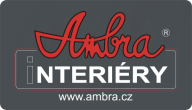 Potoční 1094, 738 01 Frýdek-MístekIČ: 25378830DIČ: CZ 25378830Bankovní spojení:Číslo účtu: tel.: fax: e-mail:  CENOVÁ  NABÍDKA CENOVÁ  NABÍDKACenová nabídka č.: CN - G230359B-73-16.Nabídka pro:Domov na Zámečku  -  RokytniceNázev akce:Vybavení pracovny a výměna obloženíDatum zpracování nabídky:15.5.2023Platnost cenové nabídky:1 měsícTermíny dodání od data objednání:6 -10 týdnůZáruční lhůty:24 měsícůPlatební podmínky:faktura se splatností 14 dníPopis cenové nabídky:Kancel.nábytek v provedení lamino - dle jednotlivých místnostiKancel.nábytek v provedení lamino - dle jednotlivých místnostiNáhradní plnění:Společnost Ambra-Trade, s.r.o., splňuje podmínku dle § 81, odst.2, písm. b, zákona č. 435/2004 SbSpolečnost Ambra-Trade, s.r.o., splňuje podmínku dle § 81, odst.2, písm. b, zákona č. 435/2004 Sbo zaměstnanosti, na jejímž základě poskytuje NÁHRADNÍ PLNĚNÍ.o zaměstnanosti, na jejímž základě poskytuje NÁHRADNÍ PLNĚNÍ.Cenová nabídka č.: CN - G230359B-73-16. - Domov na Zámečku  -  RokytniceCenová nabídka č.: CN - G230359B-73-16. - Domov na Zámečku  -  RokytniceCenová nabídka č.: CN - G230359B-73-16. - Domov na Zámečku  -  RokytniceCenová nabídka č.: CN - G230359B-73-16. - Domov na Zámečku  -  RokytniceCenová nabídka č.: CN - G230359B-73-16. - Domov na Zámečku  -  RokytniceCenová nabídka č.: CN - G230359B-73-16. - Domov na Zámečku  -  RokytniceCenová nabídka č.: CN - G230359B-73-16. - Domov na Zámečku  -  RokytniceCenová nabídka č.: CN - G230359B-73-16. - Domov na Zámečku  -  RokytniceCenová nabídka č.: CN - G230359B-73-16. - Domov na Zámečku  -  RokytniceCenová nabídka č.: CN - G230359B-73-16. - Domov na Zámečku  -  RokytniceCenová nabídka č.: CN - G230359B-73-16. - Domov na Zámečku  -  RokytniceCenová nabídka č.: CN - G230359B-73-16. - Domov na Zámečku  -  RokytniceCenová nabídka č.: CN - G230359B-73-16. - Domov na Zámečku  -  RokytniceCenová nabídka č.: CN - G230359B-73-16. - Domov na Zámečku  -  RokytniceCenová nabídka č.: CN - G230359B-73-16. - Domov na Zámečku  -  RokytniceVybavení pracovny a výměna obloženíVybavení pracovny a výměna obloženíVybavení pracovny a výměna obloženíVybavení pracovny a výměna obloženíVybavení pracovny a výměna obloženíVybavení pracovny a výměna obloženíVybavení pracovny a výměna obloženíVybavení pracovny a výměna obloženíVybavení pracovny a výměna obloženíVybavení pracovny a výměna obloženíKancel.nábytek v provedení lamino - dle jednotlivých místnostiKancel.nábytek v provedení lamino - dle jednotlivých místnostiKancel.nábytek v provedení lamino - dle jednotlivých místnostiKancel.nábytek v provedení lamino - dle jednotlivých místnostiKancel.nábytek v provedení lamino - dle jednotlivých místnostiKancel.nábytek v provedení lamino - dle jednotlivých místnostiKancel.nábytek v provedení lamino - dle jednotlivých místnostiKancel.nábytek v provedení lamino - dle jednotlivých místnostiKancel.nábytek v provedení lamino - dle jednotlivých místnostiKancel.nábytek v provedení lamino - dle jednotlivých místnostiKancel.nábytek v provedení lamino - dle jednotlivých místnostiKancel.nábytek v provedení lamino - dle jednotlivých místnostiKancel.nábytek v provedení lamino - dle jednotlivých místnostiKancel.nábytek v provedení lamino - dle jednotlivých místnostiKancel.nábytek v provedení lamino - dle jednotlivých místnostiP.č.Označ.Označ.PopisMjMjksksCena/ks
bez DPHCelkem
bez DPHCelkem
bez DPHCelkem
vč. DPHCelkem
vč. DPHDPH
v %DPH
v %a) Domov pro seniory - pracovna 59 a) Domov pro seniory - pracovna 59 a) Domov pro seniory - pracovna 59 a) Domov pro seniory - pracovna 59 a) Domov pro seniory - pracovna 59 a) Domov pro seniory - pracovna 59 a) Domov pro seniory - pracovna 59 a) Domov pro seniory - pracovna 59 1.AT ST PRACAT ST PRACStůl pracovní, 1600x750x800 mm, horní deska tl. 36 mm, podnož laminoksks227 356 Kč14 712 Kč14 712 Kč17 802 Kč17 802 Kč21212.AT ST PRISTAT ST PRISTStůl přístavný, 1600x750x400 mm, horní deska tl. 36 mm, podnož laminoksks115 642 Kč5 642 Kč5 642 Kč6 827 Kč6 827 Kč21213.AT NASTAT NASTNástěnka, 1600x620x36 mm, rám lamino, výplň hobra + látkaksks115 337 Kč5 337 Kč5 337 Kč6 457 Kč6 457 Kč21214.AT SKR   AAT SKR   ASkříňka policová, 800x961x400 mm, 1x police volná, 1x zámek A/C, LED osvětleníksks228 050 Kč16 100 Kč16 100 Kč19 481 Kč19 481 Kč21215.AT KMAT KMKontejner mobilní, 394x633x600 mm, 4x zásuvka, BEZ zámkuksks118 437 Kč8 437 Kč8 437 Kč10 208 Kč10 208 Kč21216.AT KM  BAT KM  BKontejner mobilní, 394x633x600 mm, 4x zásuvka, 1x centrální zámek Bksks119 530 Kč9 530 Kč9 530 Kč11 532 Kč11 532 Kč21217.AT NAST  BAT NAST  BNástěnka, 1580x620x36 mm, rám lamino, výplň hobra + látkaksks115 287 Kč5 287 Kč5 287 Kč6 398 Kč6 398 Kč21218.AT SKR  DAT SKR  DSkříňka policová, 800x1572x400 mm, 3x police volná, 1x zámek Cksks119 315 Kč9 315 Kč9 315 Kč11 271 Kč11 271 Kč21219.AT SKR  CAT SKR  CSkříňka policová, 800x761x400 mm, 1x police volná, 1x zámek Cksks116 142 Kč6 142 Kč6 142 Kč7 432 Kč7 432 Kč212110.AT SKR   AAAT SKR   AASkříňka policová, 800x961x400 mm, 1x police volná, 1x zámek Cksks118 771 Kč8 771 Kč8 771 Kč10 613 Kč10 613 Kč212111.AT SKR   BAT SKR   BSkříňka policová, 800x961x400 mm, 1x police volná, 1x zámek B, LED osvětlení, 1x prodloužený bokksks118 287 Kč8 287 Kč8 287 Kč10 028 Kč10 028 Kč212112.AT SKR   ŠANAT SKR   ŠANSkříňka policová - šanonová, 500x1948x580 mm, 4x police volná, 1x zámek C/Cksks229 201 Kč18 403 Kč18 403 Kč22 267 Kč22 267 Kč212113.AT SKR   ŠATAT SKR   ŠATSkříňka šatní, 500x1948x580 mm, 2x police volná, 1x šatní tyčksks228 659 Kč17 319 Kč17 319 Kč20 956 Kč20 956 Kč2121b) Police14.AT POLAT POLPolice, 1400x300x36 mm, 3x konzoleksks222 797 Kč5 595 Kč5 595 Kč6 770 Kč6 770 Kč2121c) Pokoj 90 C15.AT SKR SES  DAT SKR SES  DSestava skříní s nástavcem, 1200x2200x500 mm, 10x police volná, zámek A/A, B/Bksks2219 808 Kč39 615 Kč39 615 Kč47 934 Kč47 934 Kč212116.AT OS  DAT OS  DOdkládací stěna, 800x1900x18 mm, 6x háčekksks112 881 Kč2 881 Kč2 881 Kč3 486 Kč3 486 Kč212117.AT POL  DAT POL  DPolice, 800x250x36 mm, kotvení na trnyksks222 153 Kč4 306 Kč4 306 Kč5 211 Kč5 211 Kč212118.AT ST  DAT ST  DStůl, 800x760x800 mm, horní deska tl. 36 mm, podnož laminoksks1111 141 Kč11 141 Kč11 141 Kč13 480 Kč13 480 Kč212119.AT ST KONF  DAT ST KONF  DStůl konferenční, 900x540x600 mm, horní deska tl.36 mm, nohy AL čtvercovéksks119 823 Kč9 823 Kč9 823 Kč11 886 Kč11 886 Kč212120.AT SKR BOTAT SKR BOTBotník, 700x800x400 mm, 2x police volná, 8x vzdušníkksks117 449 Kč7 449 Kč7 449 Kč9 014 Kč9 014 Kč212121.AT ST NOCAT ST NOCNoční stolík, 420x800x450 mm, 1x police volná, 1x zásuvka, 1x zámekksks226 641 Kč13 281 Kč13 281 Kč16 070 Kč16 070 Kč2121d)  Pokoj č. 8622.AT OD 1 AT OD 1 Výměna obložení na stěnách, 490x350x18 mmksks11419 Kč419 Kč419 Kč482 Kč482 Kč151523.AT OD 2AT OD 2Výměna obložení na stěnách, 1678x350x18 mmksks111 044 Kč1 044 Kč1 044 Kč1 201 Kč1 201 Kč151524.AT OD 3AT OD 3Výměna obložení na stěnách, 2750x350x18 mmksks221 608 Kč3 215 Kč3 215 Kč3 697 Kč3 697 Kč151525.AT OD 4AT OD 4Výměna obložení na stěnách, 1282x350x18 mm, udělat nadměrksks11730 Kč730 Kč730 Kč840 Kč840 Kč151526.AT OD 5AT OD 5Výměna obložení na stěnách, 500x350x18 mmksks11425 Kč425 Kč425 Kč489 Kč489 Kč151527.AT OD 6AT OD 6Výměna obložení na stěnách, 938x350x18 mmksks11654 Kč654 Kč654 Kč753 Kč753 Kč151528.AT OD 7AT OD 7Výměna obložení na stěnách, 2750x350x18 mmksks111 608 Kč1 608 Kč1 608 Kč1 849 Kč1 849 Kč151529.AT OD 8AT OD 8Výměna obložení na stěnách, 2612x350x18 mmksks111 535 Kč1 535 Kč1 535 Kč1 766 Kč1 766 Kč151530.AT OD 46AT OD 46Výměna obložení na stěnách, 1210x350x18 mm, udělat nadměrksks11653 Kč653 Kč653 Kč751 Kč751 Kč151531.AT OD 48AT OD 48Výměna obložení na stěnách, 2000x350x18 mm, udělat nadměrksks11973 Kč973 Kč973 Kč1 119 Kč1 119 Kč1515e)  Pokoj č. 87 A32.AT OD 9AT OD 9Výměna obložení na stěnách, 810x350x18 mmksks11538 Kč538 Kč538 Kč619 Kč619 Kč151533.AT OD 10AT OD 10Výměna obložení na stěnách, 2750x350x18 mmksks221 448 Kč2 896 Kč2 896 Kč3 331 Kč3 331 Kč151534.AT OD 11AT OD 11Výměna obložení na stěnách, 2762x350x18 mm, udělat nadměrksks111 172 Kč1 172 Kč1 172 Kč1 348 Kč1 348 Kč151535.AT OD 12AT OD 12Výměna obložení na stěnách, 750x350x18 mmksks11510 Kč510 Kč510 Kč587 Kč587 Kč151536.AT OD 13AT OD 13Výměna obložení na stěnách, 2750x350x18 mmksks221 448 Kč2 896 Kč2 896 Kč3 331 Kč3 331 Kč151537.AT OD 14AT OD 14Výměna obložení na stěnách, 742x350x18 mmksks11506 Kč506 Kč506 Kč582 Kč582 Kč1515f)  Pokoj č. 87 B38.AT OD 51AT OD 51Výměna obložení na stěnách, 2750x350x18 mmksks441 608 Kč6 430 Kč6 430 Kč7 395 Kč7 395 Kč151539.AT OD 52AT OD 52Výměna obložení na stěnách, 1060x350x18 mm, udělat nadměrksks22601 Kč1 203 Kč1 203 Kč1 383 Kč1 383 Kč151540.AT OD 53AT OD 53Výměna obložení na stěnách,   522x350x18 mm, udělat nadměrksks11394 Kč394 Kč394 Kč453 Kč453 Kč151541.AT OD 54AT OD 54Výměna obložení na stěnách, 1030x350x18 mm, udělat nadměrksks11594 Kč594 Kč594 Kč683 Kč683 Kč151542.AT OD 55AT OD 55Výměna obložení na stěnách, 1582x350x18 mm, udělat nadměrksks111 006 Kč1 006 Kč1 006 Kč1 157 Kč1 157 Kč151543.AT OD 56AT OD 56Výměna obložení na stěnách,   732x350x18 mm, udělat nadměrksks11477 Kč477 Kč477 Kč549 Kč549 Kč1515g)  Pokoj č. 8844.AT OD 15AT OD 15Výměna obložení na stěnách, 1400x350x18 mm, udělat nadměrksks11408 Kč408 Kč408 Kč469 Kč469 Kč151545.AT OD 16AT OD 16Výměna obložení na stěnách, 2750x350x18 mmksks221 295 Kč2 590 Kč2 590 Kč2 978 Kč2 978 Kč151546.AT OD 17AT OD 17Výměna obložení na stěnách, 990x350x18 mm, udělat nadměrksks11420 Kč420 Kč420 Kč483 Kč483 Kč151547.AT OD 18AT OD 18Výměna obložení na stěnách, 1270x350x18 mmksks11685 Kč685 Kč685 Kč788 Kč788 Kč151548.AT OD 19AT OD 19Výměna obložení na stěnách, 488x350x18 mmksks11358 Kč358 Kč358 Kč412 Kč412 Kč151549.AT OD 20AT OD 20Výměna obložení na stěnách, 470x350x18 mmksks11354 Kč354 Kč354 Kč408 Kč408 Kč151550.AT OD 21AT OD 21Výměna obložení na stěnách, 680x350x18 mmksks11441 Kč441 Kč441 Kč507 Kč507 Kč151551.AT OD 22AT OD 22Výměna obložení na stěnách, 518x350x18 mmksks11373 Kč373 Kč373 Kč429 Kč429 Kč151552.AT OD 23AT OD 23Výměna obložení na stěnách, 1000x350x18 mmksks11573 Kč573 Kč573 Kč659 Kč659 Kč151553.AT OD 24AT OD 24Výměna obložení na stěnách, 2000x350x18 mmksks11986 Kč986 Kč986 Kč1 134 Kč1 134 Kč151554.AT OD 25AT OD 25Výměna obložení na stěnách, 776x350x18 mmksks11481 Kč481 Kč481 Kč553 Kč553 Kč151555.AT OD 26AT OD 26Výměna obložení na stěnách, 1952x350x18 mmksks11966 Kč966 Kč966 Kč1 111 Kč1 111 Kč151556.AT OD 27AT OD 27Výměna obložení na stěnách, 1830x350x18 mmksks11915 Kč915 Kč915 Kč1 052 Kč1 052 Kč1515h)  Pokoj č. 8957.AT OD 28AT OD 28Výměna obložení na stěnách, 1740x350x18 mmksks111 077 Kč1 077 Kč1 077 Kč1 239 Kč1 239 Kč151558.AT OD 29AT OD 29Výměna obložení na stěnách, 2414x350x18 mmksks111 430 Kč1 430 Kč1 430 Kč1 645 Kč1 645 Kč151559.AT OD 30AT OD 30Výměna obložení na stěnách, 2750x350x18 mmksks221 608 Kč3 215 Kč3 215 Kč3 697 Kč3 697 Kč151560.AT OD 31AT OD 31Výměna obložení na stěnách, 2540x350x18 mmksks111 497 Kč1 497 Kč1 497 Kč1 722 Kč1 722 Kč151561.AT OD 32AT OD 32Výměna obložení na stěnách, 628x350x18 mmksks11492 Kč492 Kč492 Kč566 Kč566 Kč151562.AT OD 33AT OD 33Výměna obložení na stěnách, 618x350x18 mmksks11487 Kč487 Kč487 Kč560 Kč560 Kč151563.AT OD 34AT OD 34Výměna obložení na stěnách, 720x350x18 mmksks11541 Kč541 Kč541 Kč622 Kč622 Kč151564.AT OD 35AT OD 35Výměna obložení na stěnách, 1652x350x18 mmksks111 030 Kč1 030 Kč1 030 Kč1 185 Kč1 185 Kč151565.AT OD 36AT OD 36Výměna obložení na stěnách, 2750x350x18 mm, udělat nadměrksks111 214 Kč1 214 Kč1 214 Kč1 396 Kč1 396 Kč151566.AT OD 37AT OD 37Výměna obložení na stěnách, 912x350x18 mmksks11642 Kč642 Kč642 Kč738 Kč738 Kč151567.AT OD 38AT OD 38Výměna obložení na stěnách, 1820x350x18 mmksks111 119 Kč1 119 Kč1 119 Kč1 287 Kč1 287 Kč151568.AT OD 49AT OD 49Výměna obložení na stěnách, 2610x350x18 mm, udělat nadměrksks111 177 Kč1 177 Kč1 177 Kč1 354 Kč1 354 Kč1515ch)  Pokoj č. 90 C69.AT OD 39AT OD 39Výměna obložení na stěnách, 940x350x18 mmksks11547 Kč547 Kč547 Kč629 Kč629 Kč151570.AT OD 40AT OD 40Výměna obložení na stěnách, 2750x350x18 mmksks111 289 Kč1 289 Kč1 289 Kč1 482 Kč1 482 Kč151571.AT OD 41AT OD 41Výměna obložení na stěnách, 1322x350x18 mmksks11704 Kč704 Kč704 Kč809 Kč809 Kč151572.AT OD 42AT OD 42Výměna obložení na stěnách, 2750x350x18 mm, udělat nadměrksks11728 Kč728 Kč728 Kč837 Kč837 Kč151573.AT OD 43AT OD 43Výměna obložení na stěnách, 2240x350x18 mm, udělat nadměrksks11834 Kč834 Kč834 Kč959 Kč959 Kč151574.AT OD 44AT OD 44Výměna obložení na stěnách, 1242x350x18 mmksks11671 Kč671 Kč671 Kč772 Kč772 Kč151575.AT OD 45AT OD 45Výměna obložení na stěnách, 1090x350x18 mmksks11609 Kč609 Kč609 Kč700 Kč700 Kč151576.AT OD 50AT OD 50Výměna obložení na stěnách, 1410x350x18 mm, udělat nadměrksks11738 Kč738 Kč738 Kč849 Kč849 Kč1515i)  Dílna77.AT ST ADAT ST ADStůl, 1000x500x36 mm, horní deska tl.36 mm, 2x roh zaoblený, 2x úhelník, 2x podstavná noha Alupresksks113 442 Kč3 442 Kč3 442 Kč4 165 Kč4 165 Kč2121j) Stěnové rohy kovové 78.ST R KST R KStěnové rohy - kovové, výška 350 mm - součást obložení ( 2ks v každém pokoji )ksks1212109 Kč1 306 Kč1 306 Kč1 581 Kč1 581 Kč2121k) Služby79.DaMDaMDoprava, vynášení, montáž - v cenách položekCelkem291 594 Kč291 594 Kč349 261 Kč349 261 KčVe Frýdku-Místku : 15.05.2023Ve Frýdku-Místku : 15.05.2023Ve Frýdku-Místku : 15.05.2023Ve Frýdku-Místku : 15.05.2023Ve Frýdku-Místku : 15.05.2023